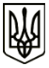 УкраїнаМЕНСЬКА МІСЬКА РАДАМенського району Чернігівської областіР О З П О Р Я Д Ж Е Н Н ЯВід 23 листопада 2020 року 	№ 307Про створення комісіїЗ метою розгляду листа Головного Управління Держпродспоживслужби України в Чернігівській області № М-622 від 13.11.2020р. відносно питання по заяві громадянки Москалець Олени Олександрівни щодо проведенням КП «Менакомунпослуга» земельних робіт на її приватній ділянці за адресою: місто Мена вул. Дачна, 5 та для забезпечення об’єктивного, всебічного розгляду, а також вирішенням даного питання створити комісію в слідуючому складі:Голова комісії: Гайдукевич М.В. – заступник міського голови з питань діяльності виконкому Менської міської ради.Заступник голови комісії: Білогуб І.О. – головний спеціаліст відділу земельних відносин Менської міської ради.Секретар комісії: Горбач Т.І. – провідний спеціаліст відділу архітектури, містобудування та ЖКГ Менської міської ради.Члени комісії:Лихотинська Л.А. – начальник відділу  архітектури, містобудування та ЖКГ Менської міської ради;Бернадська Т.А. – начальник  юридичного відділу Менської міської ради;Ярова С.П.– інспектор з благоустрою КП «Менакомунпослуга» Менської міської ради;Фесюн Г.І. – заступник начальника відділу Менського РУГУДПСС в Чернігівській області Дерпродслужби України в Чернігівській області.До участі запросити заявника.Секретар міської ради            	Ю.В. Стальниченко